Помощь в организации дистанционного обучения от ФоксфордаПриглашаем вас принять участие в проекте «Помощь в организации дистанционного обучения» для школьников 1–11 классов и их учителей. В проект входит бесплатный доступ к курсам по базовой школьной программе по 14 предметам. Участники смогут абсолютно бесплатно заниматься на актуальных курсах онлайн-школы Фоксфорд и не упускать школьную программу во время режима повышенной готовности в Московской области.Шаг 1: Доступ для учениковПожалуйста, отправьте следующие две ссылки всем вашим ученикам и (при необходимости) их родителям:ссылку для получения информации о проекте и доступа к курсам: https://kmo.foxford.ru/инструкцию: https://foxford.ru/I/klMШаг 2: Зарегистрируйтесь сами и зарегистрируйте свой классРекомендуем использовать для работы любой современный браузер — например, Google Chrome или Яндекс БраузерЕсли у вас ещё нет аккаунта в Фоксфорде, зарегистрируйтесь по ссылке https://foxford.ru/I/k5I, указав роль «Учитель».Форма регистрации выглядит так: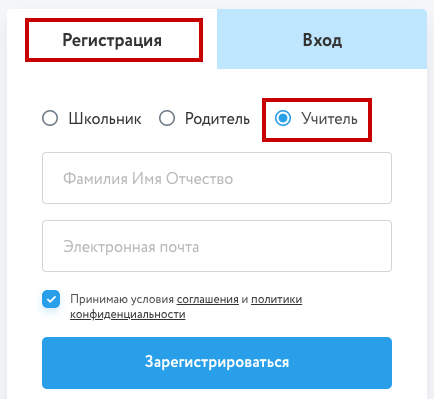 Вы регистрируетесь как учитель, отдельной регистрации как классный руководитель на сайте не предусмотрено.Обязательно заполните профиль на сайте, для редактирования профиля нажмите на шестеренку в меню: 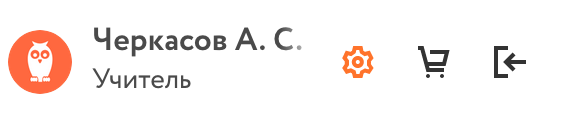 Обязательно укажите школу в которой вы работаете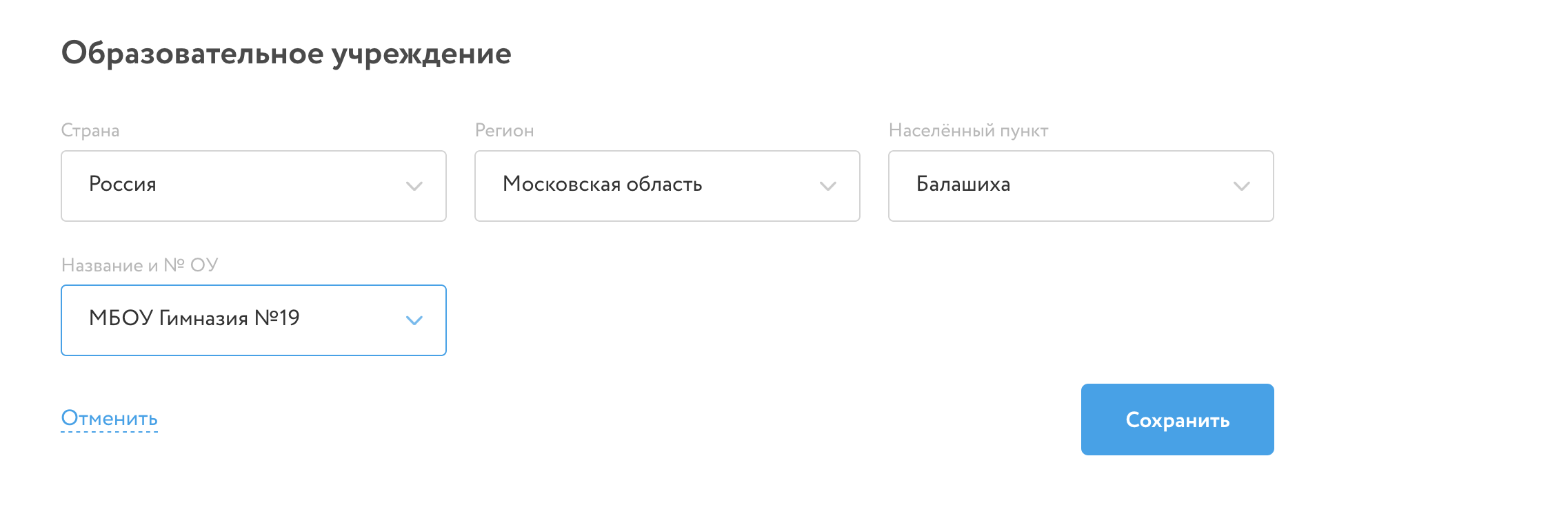 Зайдите в раздел «Мои классы» и нажмите кнопку «Создать новый класс»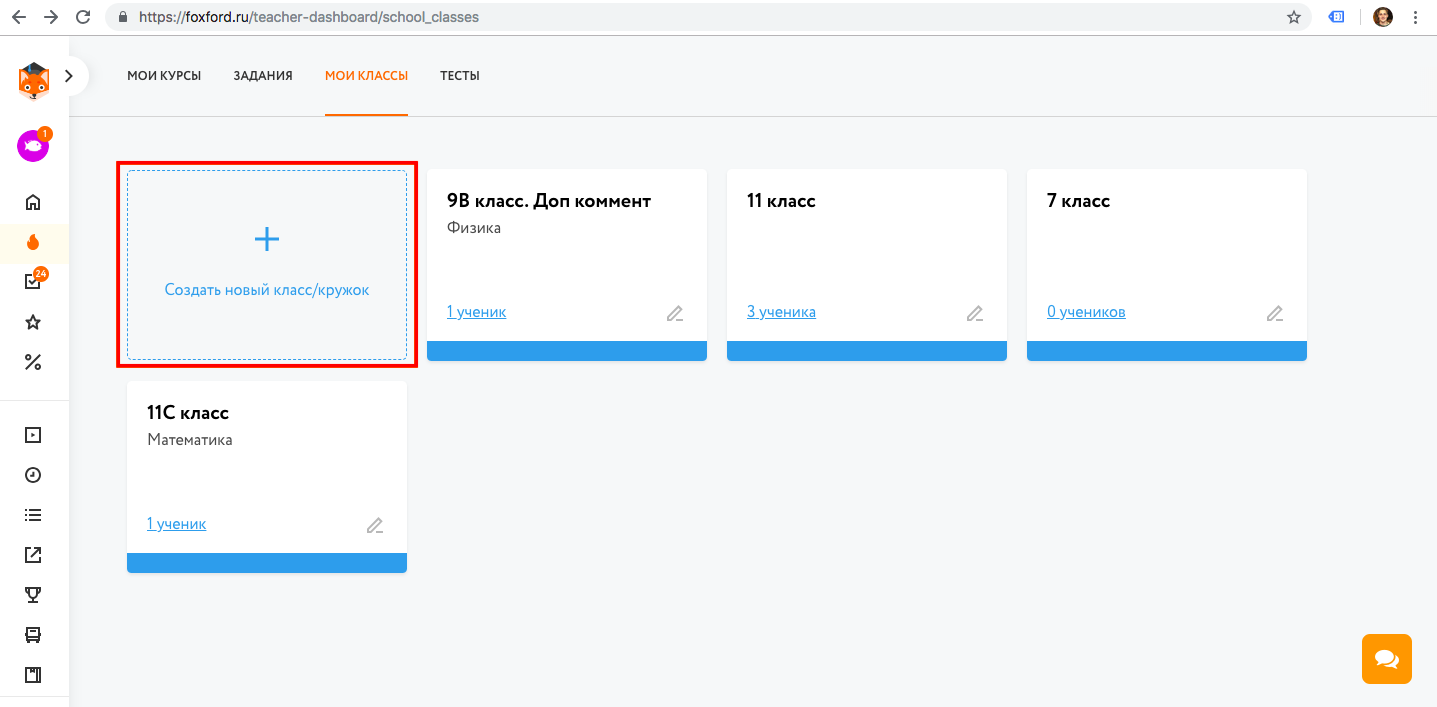 Заполните появившуюся форму информацией о классе, который вы хотите создать и нажмите «Сохранить». Оставьте поля «Предмет» и «Дополнительный комментарий» пустыми. 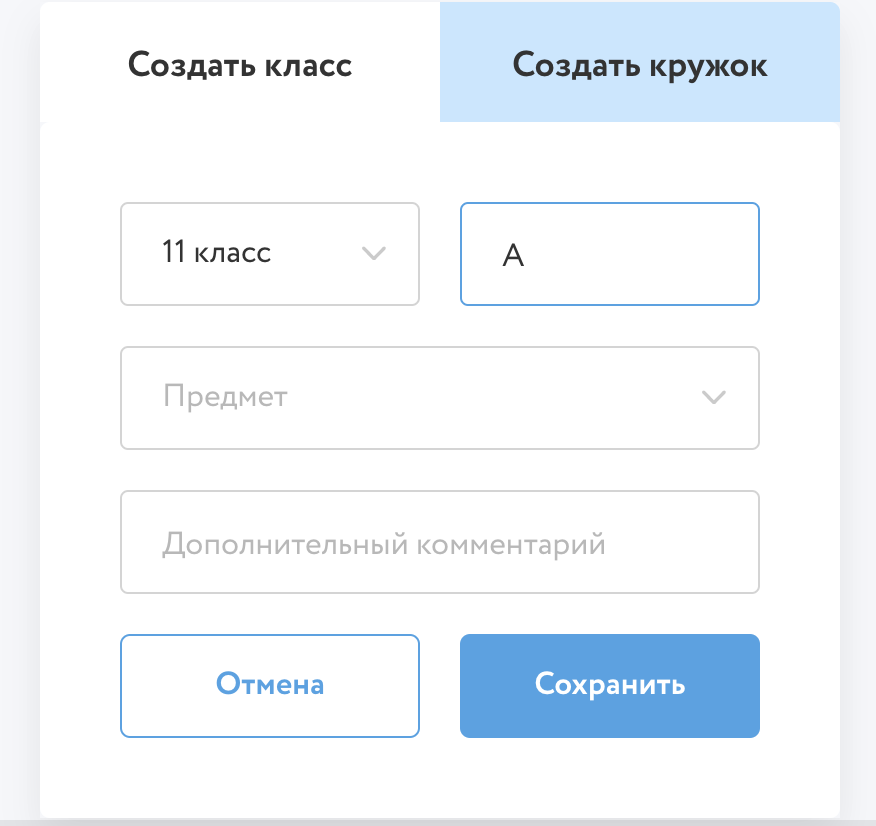 У вас появился созданный класс, нажмите на него.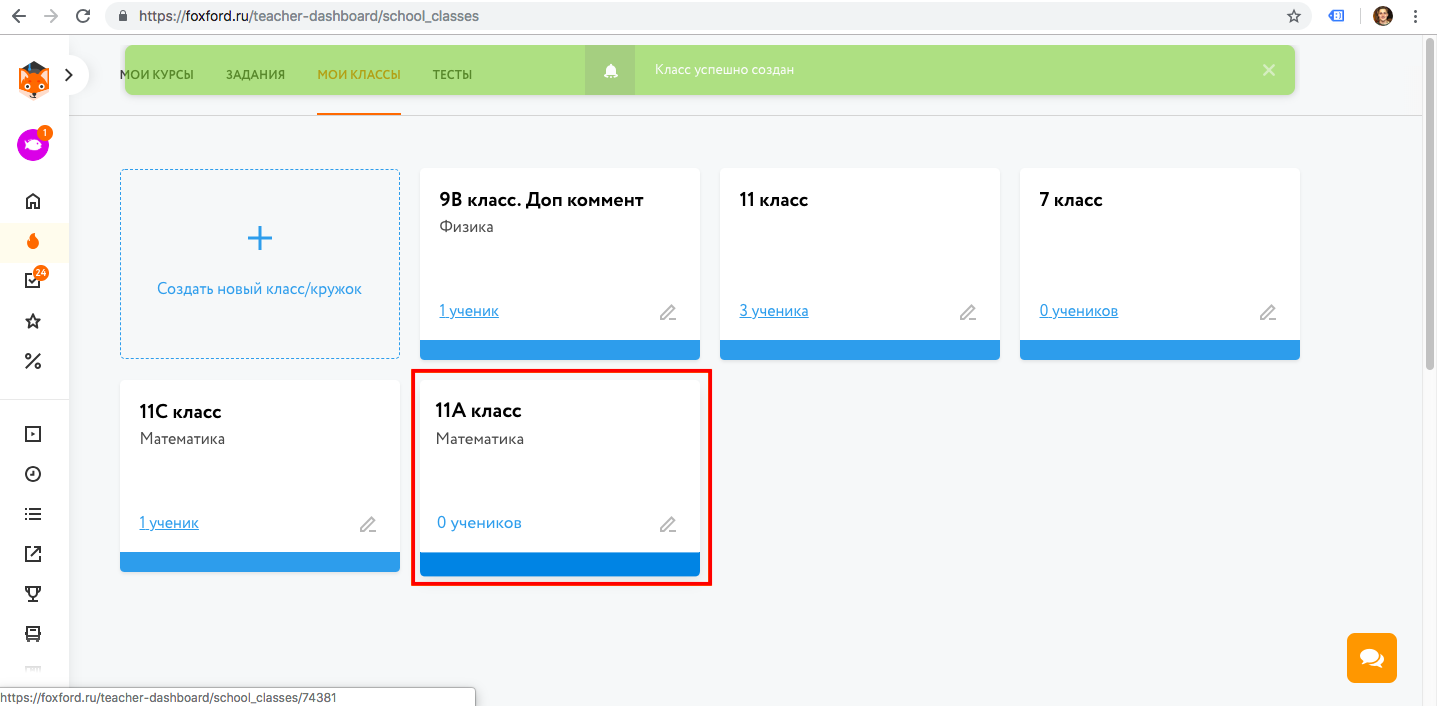 У каждого класса есть отдельная ссылка для приглашения учеников. 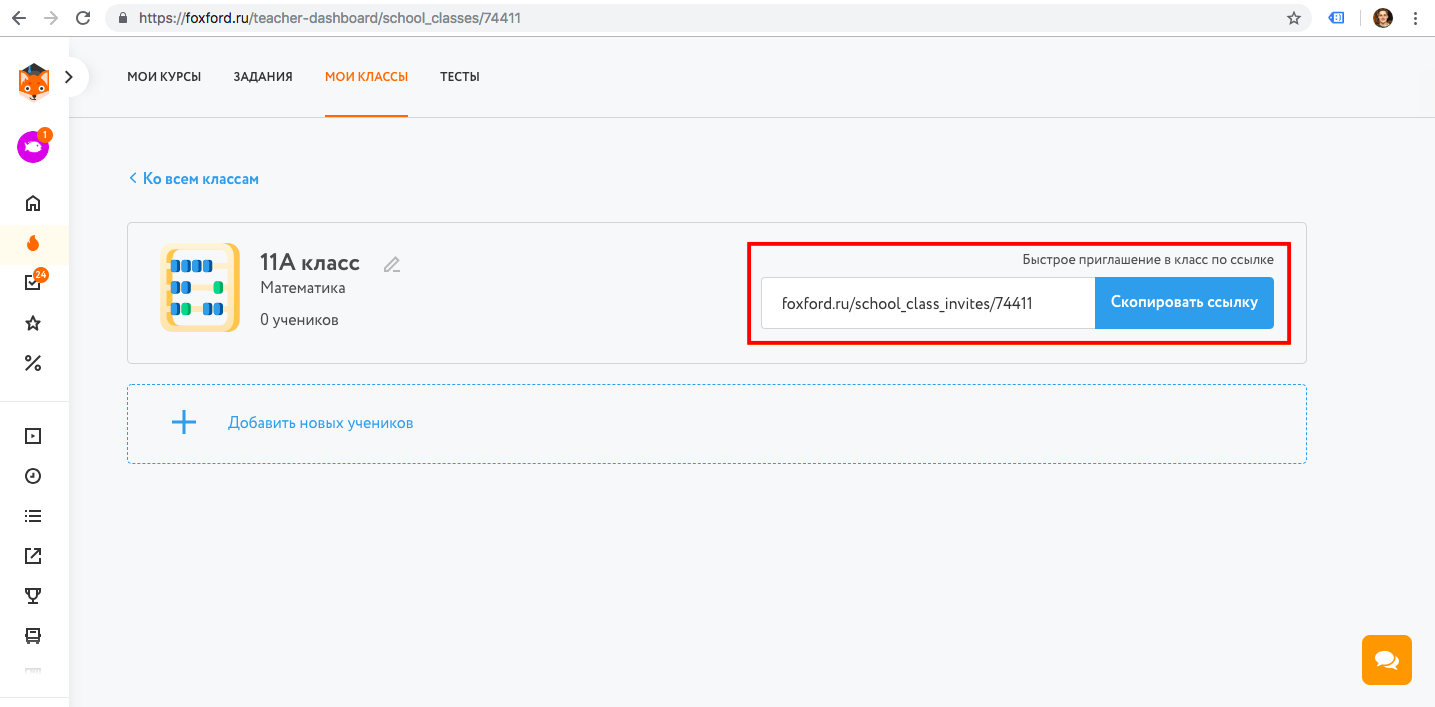 Скопируйте и отправьте её ученикам в Школьном портале, по почте или в соцсети.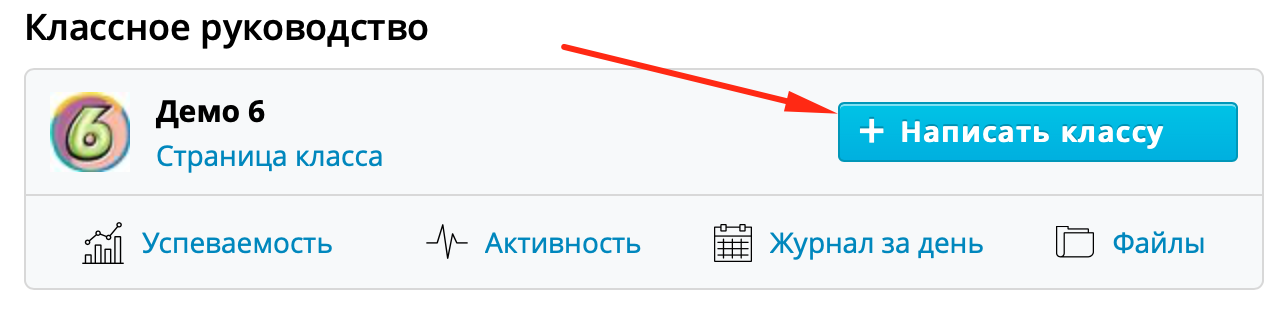 Ученик увидит приглашение, примет его и появится в вашем классе. 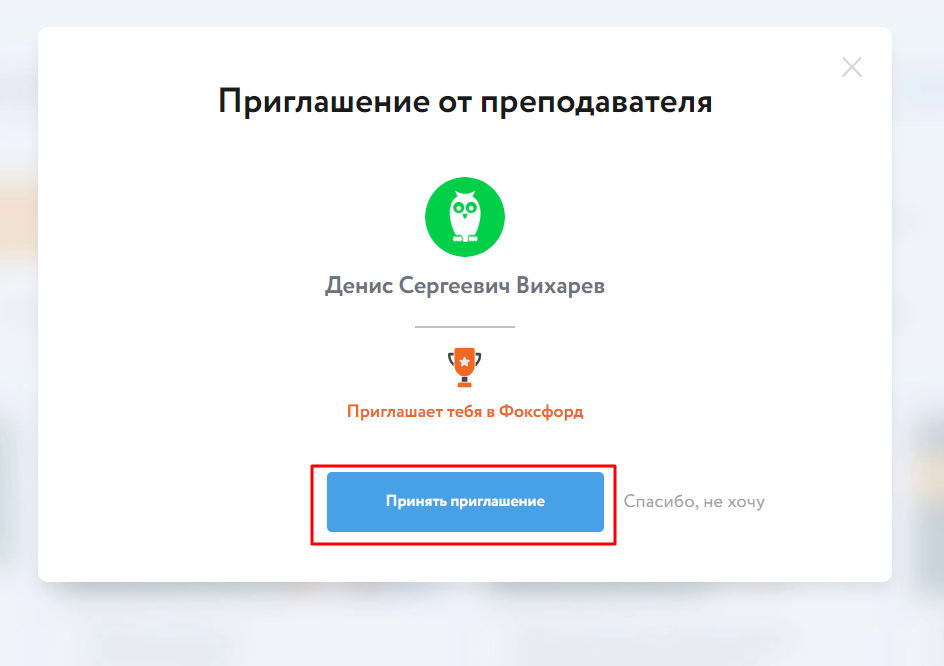 Проконтролируйте в личном кабинете, что все школьники вашего класса вступили в класс и отображаются в личном кабинете на сайте Фоксфорда.Если школьник отсутствует в списке, помогите ему принять приглашение. Единственная причина, по которой школьник может отсутствовать в списке — непринятое приглашение.Остались вопросы?Обратитесь к техническому специалисту в вашей школе. Директор школы должен был назначить такого человека. Постарайтесь с ним найти ответ на ваш вопрос. Если вопросы не решится, пишите на mo@foxford.ru с копией на почту техническому специалисту.